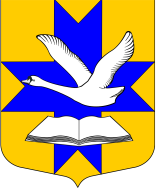 АДМИНИСТРАЦИЯ МУНИЦИПАЛЬНОГО ОБРАЗОВАНИЯБОЛЬШЕКОЛПАНСКОЕ СЕЛЬСКОЕ ПОСЕЛЕНИЕГАТЧИНСКОГО МУНИЦИПАЛЬНОГО РАЙОНАЛЕНИНГРАДСКОЙ ОБЛАСТИП О С Т А Н О В Л Е Н И ЕОт «06» октября 2020 года                                                                               № 286Об утверждении плана – графика мероприятий по приведению информационных конструкций (вывесок) в соответствие с решением совета депутатов муниципального образования Большеколпанское сельское поселение Гатчинского муниципального района Ленинградской области третьего созыва от 25.06.2018г. №45 «О внесении изменений в  Правила благоустройства, содержания и обеспечения санитарного состояния территории муниципального образования Большеколпанское сельское поселение Гатчинского муниципального района Ленинградской области», утвержденные решением Совета депутатов Большеколпанского сельского поселения № 50  от 26.10.2017 года»В соответствии с Федеральным законом от 06.10.2003 года №131–ФЗ «Об общих принципах организации местного самоуправления в Российской Федерации», Законом РФ от 07.02.1992 №2300-1 «О защите прав потребителей», Уставом муниципального образования Большеколпанское сельское поселение, решением Совета депутатов Большеколпанского сельского поселения №50 от 26.10.2017 года «Об утверждении «Правил благоустройства, содержания и обеспечения санитарного состояния территории муниципального образования Большеколпанское сельское поселение Гатчинского муниципального района Ленинградской области» (с изм. от 25.06.2018 № 45), решением Совета депутатов Большеколпанского сельского поселения №72 от 13.11.2018г. «Об утверждении Порядка выдачи согласований на установку информационных конструкций на территории муниципального образования Большеколпанское сельское поселение Гатчинского муниципального района Ленинградской области», решением Совета депутатов Большеколпанского сельского поселения №16 от 28.02.2019г. «Об утверждении Архитектурно-художественной концепции размещения информационных конструкций», с учётом положений Федерального закона от 13.03.2006 № 38-ФЗ «О рекламе», администрация Большеколпанского сельского поселенияПОСТАНОВЛЯЕТ:Утвердить план – график мероприятий по приведению информационных конструкций (вывесок) в соответствие с решением совета депутатов третьего созыва от 25.06.2018г. №45 «О внесении изменений в  Правила благоустройства, содержания и обеспечения санитарного состояния территории муниципального образования Большеколпанское сельское поселение Гатчинского муниципального района Ленинградской области», утвержденные решением Совета депутатов Большеколпанского сельского поселения № 50  от 26.10.2017 года» согласно Приложению.Настоящее постановление подлежит официальному опубликованию и размещению на официальном сайте поселения.Настоящее постановление вступает в силу после его официального опубликования.Контроль исполнения постановления возложить на начальника отдела по вопросам местного самоуправления администрации муниципального образования Большеколпанское сельское поселение Гатчинского муниципального района Ленинградской области – Котельникову Викторию Васильевну.Глава администрации                                                                                 М.В.БычининаИсп. Гузь Н.В. 8(81371) 6-16-03Приложениек постановлению администрацииот «06» октября 2020 года № 286План-графикмероприятий по приведению информационных конструкций (вывесок)в соответствии с решением совета депутатов муниципального образования Большеколпанское сельское поселение Гатчинского муниципального района Ленинградской области третьего созыва от 25.06.2018г. №45 «О внесении изменений в  Правила благоустройства, содержания и обеспечения санитарного состояния территории муниципального образования Большеколпанское сельское поселение Гатчинского муниципального района Ленинградской области», утвержденные решением Совета депутатов Большеколпанского сельского поселения № 50  от 26.10.2017 года»№ п/пНаименование мероприятияОтветственные лица за выполнение мероприятияСрок исполнения12341Обследование территории муниципального образования Большеколпанское сельское поселение Гатчинского муниципального района Ленинградской области: выезд специалистов, фотофиксация мест установки информационных конструкций (вывесок), выявление проблем (загруженность зданий, неупорядоченное размещение конструкций, несоответствие архитектурному облику зданий)Ведущий специалист по вопросам территориального планированияГузь Н.В.до 31 декабря 2020 года2Разработка и принятие постановления «Об утверждении Порядка установки и эксплуатации информационных конструкций на территории муниципального образования Большеколпанское сельское поселение Гатчинского муниципального района Ленинградской области»Начальник отдела по вопросам местного самоуправления Котельникова В.В.Ведущий специалист по вопросам территориального планированияГузь Н.В.до 31 марта 2021 года3В случае неисполнения решения совета депутатов третьего созыва от 25.06.2018г. №45 «О внесении изменений в  Правила благоустройства, содержания и обеспечения санитарного состояния территории муниципального образования Большеколпанское сельское поселение Гатчинского муниципального района Ленинградской области», утвержденные решением Совета депутатов Большеколпанского сельского поселения № 50  от 26.10.2017 года», неисполнения постановления администрации Гатчинского муниципального района «Об утверждении Порядка установки и эксплуатации информационных конструкций на территории муниципального образования Большеколпанское сельское поселение Гатчинского муниципального района Ленинградской области:1) составление протоколов об административных правонарушениях;2) выдача предписаний об устранении выявленных нарушений (Федеральный закон от 26.12.2008 № 294-ФЗ «О защите прав юридических лиц и индивидуальных предпринимателей при осуществлении государственного контроля (надзора) и муниципального контроля»)Ведущий специалист по вопросам территориального планированияГузь Н.В.Ведущий специалист по землепользованию Кемпи Е.М.Ведущий специалист по ЖКХ и благоустройствуХребтенко Е.А.постоянно4Проведение информационно – разъяснительной работы путём информационных писем, телефонных переговоров, встреч с населением (в т.ч. с представителями многоквартирных домов) и предпринимателями, интересы которых будут затронуты в ходе проведения вышеуказанной работыНачальник отдела по вопросам местного самоуправления Котельникова В.В.Ведущий специалист по вопросам территориального планированияГузь Н.В.постоянно